lMADONAS NOVADA PAŠVALDĪBA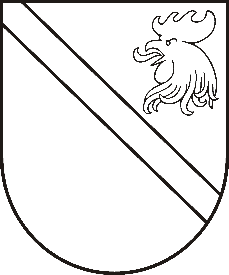 Reģ. Nr. 90000054572Saieta laukums 1, Madona, Madonas novads, LV-4801 t. 64860090, fakss 64860079, e-pasts: dome@madona.lv ___________________________________________________________________________MADONAS NOVADA PAŠVALDĪBAS DOMESLĒMUMSMadonā2018.gada 27.jūnijā								Nr.263									(protokols Nr.11, 14.p.)Par sagatavošanas klases izveidi J.Norviļa Madonas mūzikas skolāIr saņemts J.Norviļa Madonas mūzikas skolas direktora M.Berga 11.06.2018. iesniegums ar lūgumu piešķirt finansējumu sagatavošanas klases izveidei audzēkņiem, sākot ar 2018.gada 1.septembri. Sagatavošanas klases atjaunošana ir nepieciešama, lai sekmīgi ievadītu bērnu mūzikas skolas apmācības sistēmā un sagatavotu atbilstoši iemaņām 1.klases programmas apguvei. Tas novērstu zināšanu, prasmju un iemaņu būtiski atšķirīgo līmeni 1.klasē, kas ļoti kavē kvalitatīvu teorijas apmācību. Sagatavošanas klases ļautu nodrošināt nodarbības specialitātēs (vijole, čells, klavieres), kur nepieciešama agrīna apmācības uzsākšana. Audzēkņu apmācībai sagatavošanas klasē  nepieciešamo stundu skaitu nedēļā būtu 1,5 stunda specialitāte un 1,5 stunda teorija.Noklausījusies Izglītības nodaļas vadītājas S.Seržānes sniegto informāciju, ņemot vērā 14.06.2018. Izglītības un jaunatnes lietu komitejas atzinumu un 19.06.2018. Finanšu un attīstības komitejas atzinumu, atklāti balsojot: PAR – 10 (Zigfrīds Gora, Ivars Miķelsons, Artūrs Grandāns, Gunārs Ikaunieks, Valda Kļaviņa, Andris Sakne, Rihards Saulītis, Inese Strode, Aleksandrs Šrubs, Gatis Teilis), PRET – NAV,  ATTURAS – 1 (Antra Gotlaufa), Madonas novada pašvaldības dome  NOLEMJ:Saskaņot sagatavošanas klases mācību programmas: mācību priekšmetā “Solfedžo”;mācību priekšmetā “Klavierspēle”;mācību priekšmetā “Akordeona spēle”;mācību priekšmetā “Vijoles spēle”;mācību priekšmetā “Čella spēle”;mācību priekšmetā “Kokles spēle”;pūšaminstrumentu spēlē;“Vokālās mūzikas” apakšprogrammā “Kora klase”.Uzņemt audzēkņus apmācībai sagatavošanas klasē ar 2018.gada 1.septembri.Sagatavošanas klases nokomplektēšanas gadījumā augusta domes sēdē lemt par pedagogu amata vienību iedalīšanu un naudas līdzekļu piešķiršanu.Pielikumā: Madonas mūzikas skolas sagatavošanas klases programmas.Domes priekšsēdētāja vietnieks					Z.Gora